Scheda di sintesi sulla rilevazione degli OIV o organismi con funzioni analoghePrecisazioni: il presente documento attesta l’esito della rilevazione operata sul sito internet del comune di Sorbolo Mezzani, istituito con legge regionale 18/2018 a far data dal 01.01.2019 a seguito di fusione tra i Comuni di Sorbolo e Mezzani. I dati riportati, quindi, afferiscono allo stato di fatto al 31.03.2019 relativo al neo istituito  Comune, nell’arco temporale corrente dal 01.01.2019 al 31.03.2019.Data di svolgimento della rilevazione01/04/2019 - 09/04/2019.Procedure e modalità seguite per la rilevazione Verifica dell’attività svolta dal Responsabile della prevenzione della corruzione e della trasparenza per riscontrare l’adempimento degli obblighi di pubblicazione;Aspetti critici riscontrati nel corso della rilevazioneNon si evidenziano aspetti critici degni di nota. Si rimarca la necessità di monitorare costantemente la completezza dei dati pubblicati ed il loro aggiornamento oltre al rispetto dei formati “aperti” richiesti dalla normativa vigente e dalla delibera ANAC n. 141 del 27 febbraio 2019Eventuale documentazione da allegareNessunaData 09/04/2019Il Presidente del Nucleo di Valutazione(f.to Avv. Elena Beduschi)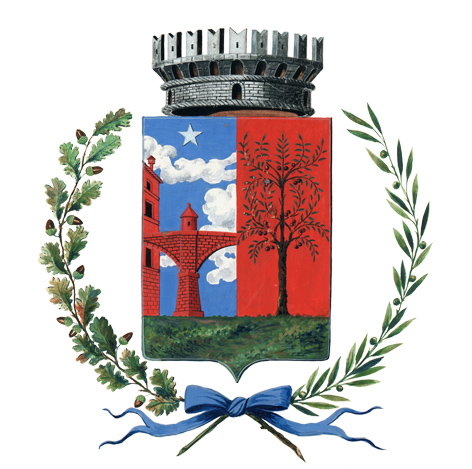 Comune diSorbolo MezzaniPiazza Libertà, 1 – 43058 Sorbolo Mezzani (PR) – C.F./P. iva: 02888920341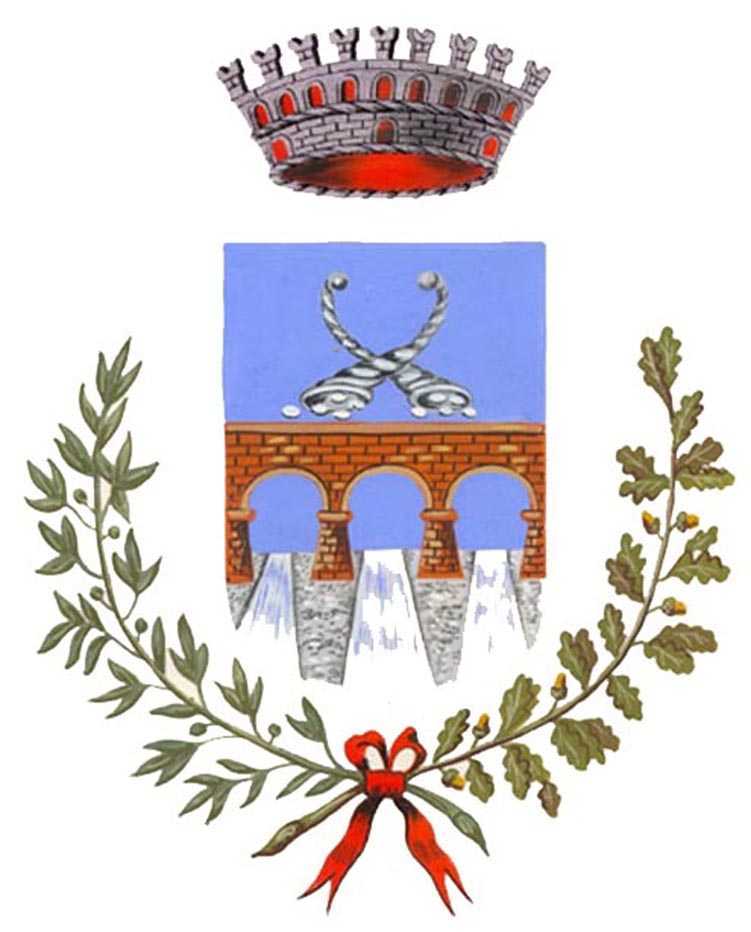 